Физкультминутки в детском садуПедиатры подчеркивают значение физического развития детей дошкольного возраста и даже предлагают вниманию родителей и педагогов графики его оценки. На первый взгляд кажется, что физкультминутки в детском саду направлены как раз на поддержание высокой активности для нормального физического развития, а, например, о познавательном в этом контексте задумываются редко.Между тем, физкультминутки — обязательная часть обучения детей старшего дошкольного возраста, и это указано в СанПин, ведь утомление у детей 5-6 лет проявляется уже через 10-12 минут занятия.Дошкольники испытывают нагрузку на глаза и мышцы всего туловища. Как следствие — снижается концентрация внимания и страдает усвоение материала, производительность и творческая сторона процесса. Одна-две минуты зарядки для глаз, пальчиковой гимнастики и упражнений на расслабление позволяют вернуть детям рабочий настрой и энергию.Что же на самом деле важно в физкультминутках, и как лучше их проводить в детском саду?Значение физкультминуток для дошкольниковДиагностика физического развития детей дошкольного возраста показывает, что, начиная с четырех лет, у ребенка доминирует правое полушарие мозга, которое отвечает за эмоциональную сферу. Из-за этого ребенок находится во власти эмоций, возбуждение преобладает над торможением, а успокоение и высокая концентрация внимания обычно достигается с трудом. Из-за заданий, связанных с большим эмоциональным возбуждением, сердцебиение может учащаться до 270 ударов в минуту.Систематическое выполнение физических упражнения приводит к совершенствованию функций сердечно-сосудистой системы, позволяет переключить внимание, снабдить мозг кислородом и вернуться к эффективной работе.Выполнять скучные упражнения на «сесть—встать» с дошкольниками довольно тяжело и неэффективно. Больший эффект дают веселые упражнения, сопровождаемые стихами и считалочками. Можно использовать дополнительное оборудование. Но лучше, если это будут максимально простые предметы, которые есть в любом детском саду: мячи, скакалочки.Продвинутые педагоги используют для проведения физкультминуток подвижные игры, и регулярно делятся друг с другом профессиональными наработками.5 подвижных игр для физкультминутки1.     ТОП-ХЛОППедагог включает музыку, дети свободно перемещаются по группе. Когда музыка стихает, педагог дает команду, например: «хлоп-топ-топ-топ». Дети останавливаются и повторяют заданную последовательность, проговаривая ее вслух: «хлоп-топ-топ-топ». Затем игра повторяется уже с новой последовательностью: например, «топ-топ-хлоп». Тот, кто нарушит ее, считается проигравшим и выбывает. Ему можно предложить выполнить штрафное упражнение.Помимо разминки, игра станет хорошим упражнением на внимательность.2.     ПОВТОРИ НАОБОРОТВоспитатель выступает водящим. Он показывает движения, а дети должны повторить их, но наоборот. Например, водящий вытягивает руки перед собой, а дети — заводят за спину, водящий приседает, а дети — подпрыгивают.Как и предыдущая игра, «Повтори наоборот» тренирует внимание и позволяет детям раскрепоститься, почувствовать себя комфортнее в компании сверстников и взрослых.3.     ЗАЙЧИКИДети сидят на корточках и изображают зайчиков. Ведущий, которым выступает воспитатель, говорит слова считалки:«В поле на пригорке
Зайчики сидят.
Свои лапки греют,
Ими шевелят».Дети показывают соответствующие движения, хлопают в ладоши, шевелят руками. Дальше воспитатель говорит:«Крепче стал, мороз, никак,
Мы замерзнем, сидя так.
Чтоб согреться поскорей,
Будем прыгать веселей».Зайчики начинают подпрыгивать, постукивать «лапкой о лапку».
По сигналу воспитателя: например, «Лиса!», дети принимают исходное положение. Игра продолжается, или ребята возвращаются к занятию.4.     ПРИВЕТСТВИЯПо сигналу воспитателя дети двигаются по группе и здороваются со всеми встречными определенным образом:1 хлопок — здороваются за руку, заодно разминают пальчики;
2 хлопка — здороваются плечиками;
3 хлопка — здороваемся спинками.Игра хорошо тем, что ее можно усложнять и изменять до бесконечности, включая нужные группы мышц: здороваться можно ножками, локотками, ступнями, подпрыгивая и так далее. К тому же, дети, постоянно находясь во взаимодействии, начинают ближе общаться, меньше стесняться.5.     МЯЧИКИ (пальчиковая гимнастика с небольшим мячом)Воспитатель читает детям стихотворение и показывает им нужные движения. Дети выполняют манипуляции с мячом.Мячик сильно я сжимаю
И ладошку поменяю.Сжимать мячик правой рукой, затем левой.«Здравствуй, мой любимый мячик!»
Скажет ему каждый пальчик.Нужно удерживать мяч сначала указательным и большим пальцем, затем средним и большим, безымянным и большим, мизинцем и большим пальцем.Крепко мячик обнимает,
Никуда не выпускает.Крепко сжать мяч указательным и большим пальцем.По столу круги катаю,
Из-под рук не выпускаю.
Взад-вперед его качу;
Вправо-влево — как хочу.

Катать мяч ладошкой правой руки вправо-влево, назад – вперед.Танцевать умеет танец
На мяче мой каждый палец.

Катать мяч кончиками пальцами правой руки: указательным, средним, безымянным и мизинцем.Поиграю я в футбол
И забью в ладошку гол.Ладошками дети отбивают мяч.
Это прекрасная пальчиковая разминка, которая заменит однотипное «Мы писали — мы писали».Физкультминуток множество, поэтому разнообразить смену деятельности в саду ничего не стоит. Воспитатели могут придумывать собственные считалочки и игры и даже подключить к этому детей. В любом случае, главное — это хорошенько размяться и повеселиться в перерывах между занятиями.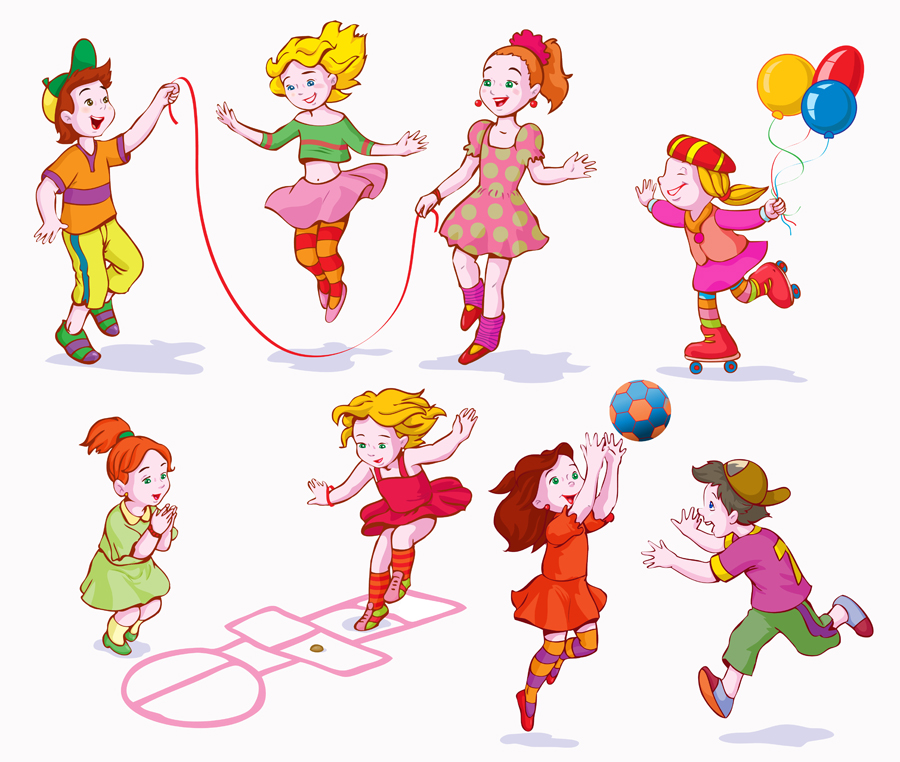 